Менеджер Василюк ДарьяООО «Туда-Сюда»Тел.096 003 65 02       050 139 90 03      (057)751 75 00Подари Париж!Львов - Кошице - Попрад - Братислава - Вена - Париж - Версаль - Нюрнберг – ЛьвовФирма оставляет за собой право изменять программу тура без уменьшения общего объема услуг. Автобусное обслуживание в свободное время не предусмотрено. Минимальное количество туристов для выполнения факультативной программы - 30 человек.

Стоимость факультативных программ состоит из стоимости входных билетов и/или транспортного обслуживания и/или услуг гида и/или резервации. Стоимость оплаченных и неиспользованных услуг не возвращается!

В программах тура указано ориентировочное время. Точное место и время отъезда из города, начало экскурсий и дополнительной программы объявляется руководителем группы.

 СКИДКИ: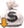 подарок на память о Франции;пешеходная экскурсия по старинному Львову.встреча представителем фирмы;проезд комфортабельным автобусом (кондиционер, аудио, видео);проживание в отеле ** - ***, завтраки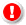 Туристы, путешествующие одни, могут быть поселены в трехместный номер - это может быть двухместный номер с дополнительной кроватью.В случае отсутствия подселения турист поселяется в одноместный номер.сопровождение руководителя по всему маршруту;экскурсии по программе.входные билеты;индивидуальное медицинское страхование на период тура -  35,56 грн, страховая компания Граве Украина, ассистирующая компания Mondial assistance, программа страхования «Standard». Если возраст туриста от 60 до 69 лет, коэффициент страхования увеличивается в 1,5 раза, если возраст туриста от 70 до 74 лет - 2,0 раза, от 75 до 79 лет - 3,0 раза, от 80 до 84 лет - 4, 0 раза. Лица старше 85 лет на страхование не принимаются; ;факультативные программы;проезд в общественном транспорте;консульский сбор 35€ для граждан Украины.ПРОГРАММА ТУРА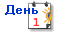 Львов. Встреча каждого гостя представителем фирмы . 
8:30 - выезд из Львова. Прохождение границы. Переезд по территории Словакии. 
Приезд в Кошице. Обзорная экскурсия по городу. Читать далее »
Переезд в Попрад.
Поселение в транзитный отель.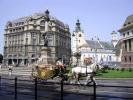 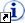 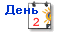 Завтрак. Выселение из отеля.
Обзорная экскурсия по Попраду.
Переезд в Братиславу. Обзорная экскурсия по городу. Читать далее »
Поселение в отель и ночлег.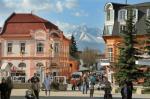 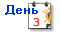 Завтрак. Выселение из отеля.
Переезд в Вену. Обзорная экскурсия по городу. Читать далее »
Свободное время.
Рекомендуем: посещение Сокровищницы Габсбургов. Читать далее »
Ночной переезд в Францию.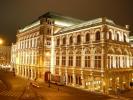 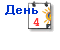 Прибытие в Париж (ориентировочное время - 14:00).
Пешеходная экскурсия Латинским кварталом. Читать далее »
Свободное время.
 Рекомендуем посетить Лувр (25€). Читать далее »
 Рекомендуем круиз по Сене на кораблике  (11€ взрослые, 8€ дети до 12 лет) . Читать далее »
Поселение в отель и ночлег.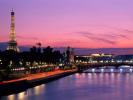 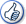 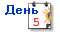 Завтрак. Выселение из отеля.
 8:30 - Рекомендуем поездку в Версаль  (30€ взрослые, 15€ дети до 17 лет). Читать далее »
13:00 - переезд в Нюрнберг (туристы, которые остались в Париже, самостоятельно добираются до Версаля пригородной электричкой, которая является продолжением линии метро - проще не бывает).
Позднее поселение в отель.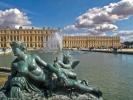 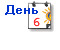 Завтрак. Выселение из отеля.
9:00 - Обзорная экскурсия в Нюрнберге (передвижение по городу общественным транспортом). Читать далее »
14:00 - выезд в Украину.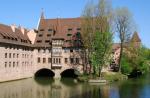 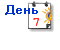  Прибытие во Львов (в обед).
 Подарок от фирмы - пешеходная экскурсия «Львов - королевский город». Читать далее »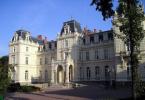 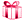  ЦЕНА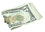  Стоимость тура определяется датой оформления заказа, а не датой оплаты!
Доплата за одноместное размещение – 25€/ночь.

* на выезды, отмеченные звездочкой, сезонная доплата 10€.

 Оплата производится в гривнах по фиксированному курсу 10,8000 грн за 1 €. Скидка 10€ для владельцев действительной на время тура шенгенской визы при наличии у нас заполненной Вами расписки. Скидка 10€ для владельцев действительной на время тура шенгенской визы при наличии у нас заполненной Вами расписки. Скидка 10€ для владельцев действительной на время тура шенгенской визы при наличии у нас заполненной Вами расписки. Подарок от фирмы: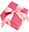  В стоимость тура входит: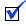  В стоимость тура не входит: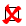 Фирма не несет ответственности за работу консульских, таможенных, пограничных, дорожных служб, пробки на дорогах,
погодные условия и связанные с этим задержки в туре и возможные неудобства.